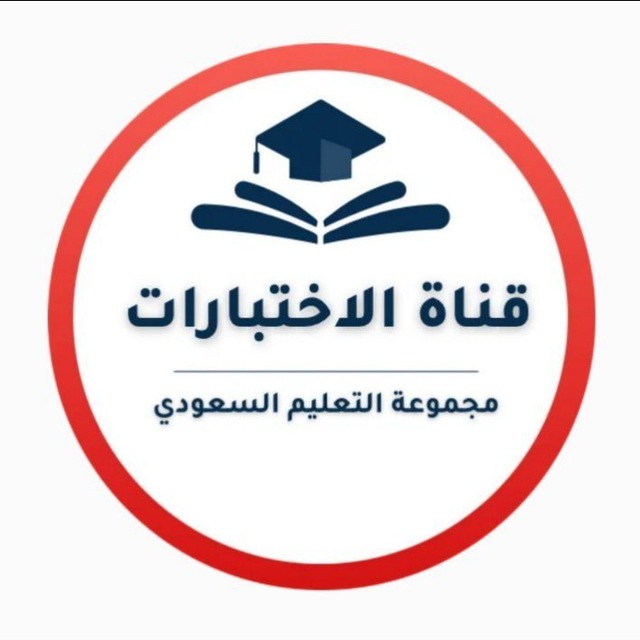 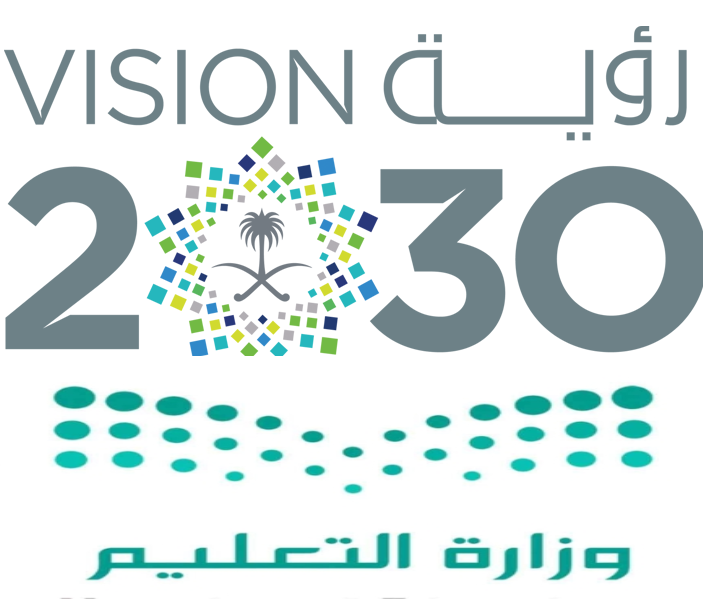 اختبار مادة الرياضيات للصف الثالث الابتدائي الفصل الدراسي الثالث ( الدور الأول ) لعام 1445هـعزيزي الطالب : أمامك 20 سؤال اختر الإجابة الصحيحة بوضع دائرة حول حرف الاجابة الصحيحةاختبار مادة الرياضيات للصف الثالث الابتدائي الفصل الدراسي الثالث ( الدور الأول ) لعام 1445هـعزيزي الطالب : أمامك 20 سؤال اختر الإجابة الصحيحة بوضع دائرة حول حرف الاجابة الصحيحةالدرجةالدرجة كتابةاسم المصححاسم المراجعالدرجةالدرجة كتابة40أربعون درجة فقطالتوقيعالتوقيعلعب بلال ساعة واحدة ، ثم نام ساعتين و استيقظ عند الساعة  ٥:٠٠  مساءً. فيكون بلال قد بدأ اللعب الساعة 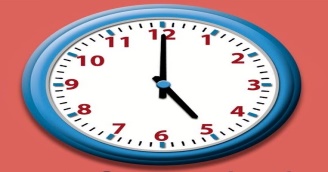 لعب بلال ساعة واحدة ، ثم نام ساعتين و استيقظ عند الساعة  ٥:٠٠  مساءً. فيكون بلال قد بدأ اللعب الساعة لعب بلال ساعة واحدة ، ثم نام ساعتين و استيقظ عند الساعة  ٥:٠٠  مساءً. فيكون بلال قد بدأ اللعب الساعة أ)  ٢:٠٠ مساءًاب)  ١٢:٠٠ ظهراًج)   ٦:٠٠ مساءًامحيط شبه المنحرف أدناه بالسنتمتر هو :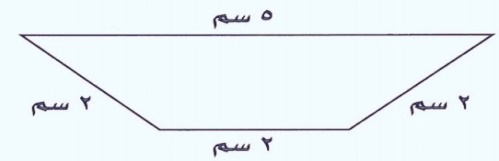 محيط شبه المنحرف أدناه بالسنتمتر هو :محيط شبه المنحرف أدناه بالسنتمتر هو :أ)  11ب)  9ج)   7الشكل الذي مساحته تساوي  ١٤  وحدة مربعة هو الشكل الذي مساحته تساوي  ١٤  وحدة مربعة هو الشكل الذي مساحته تساوي  ١٤  وحدة مربعة هو أ)      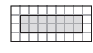 ب)      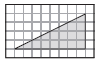 ج)      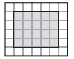 العدد المناسب في            :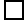    كـجـم = ٦٠٠٠  جـم    العدد المناسب في            :   كـجـم = ٦٠٠٠  جـم    العدد المناسب في            :   كـجـم = ٦٠٠٠  جـم    أ)  6ب)  60ج)   600حجم المجسم أدناه مقدرًا باستعمال المكعبات  =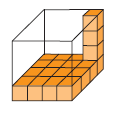 حجم المجسم أدناه مقدرًا باستعمال المكعبات  =حجم المجسم أدناه مقدرًا باستعمال المكعبات  =أ)  64ب)  48ج)   32الزمن الذي تشير إليه ساعة العقارب أدناه ، هو :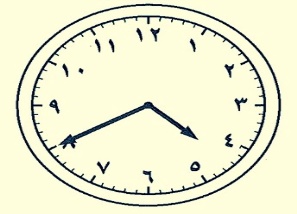 الزمن الذي تشير إليه ساعة العقارب أدناه ، هو :الزمن الذي تشير إليه ساعة العقارب أدناه ، هو :أ)  ٠٨ : ٤ب)  ٤٠ : ٤ج)   ٤٠ : ٥الشكل المختلف عن الأشكال الأخرى هو :الشكل المختلف عن الأشكال الأخرى هو :الشكل المختلف عن الأشكال الأخرى هو :أ)        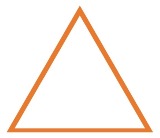 ب)        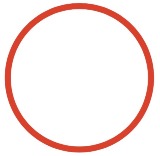 ج)      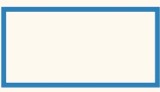 أي الأشياء الآتية يشبه الأسطوانة ؟أي الأشياء الآتية يشبه الأسطوانة ؟أي الأشياء الآتية يشبه الأسطوانة ؟أ)        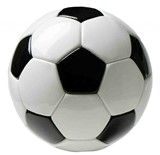 ب)          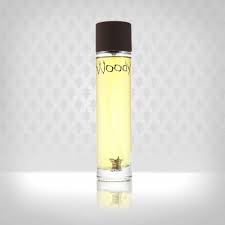 ج)     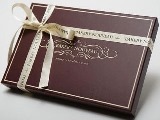 الشكل المستوي من بين الأشكال التالية هو:الشكل المستوي من بين الأشكال التالية هو:الشكل المستوي من بين الأشكال التالية هو:أ)          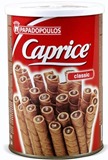 ب)          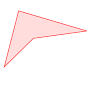 ج)            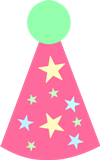 الشكل الذي له محور تماثل هو :الشكل الذي له محور تماثل هو :الشكل الذي له محور تماثل هو :أ)        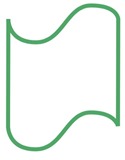 ب)        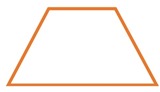 ج)       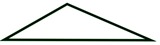 عدد محاور التماثل في الشكل أدناه هو :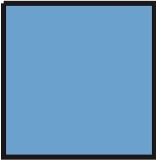 عدد محاور التماثل في الشكل أدناه هو :عدد محاور التماثل في الشكل أدناه هو :أ)  محورانب)  ثلاثة محاورج)   أربعة محاورالعدد الأكثر احتمال أن يتوقف عنده المؤشر في الشكل أدناه هو ...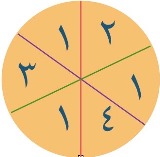 العدد الأكثر احتمال أن يتوقف عنده المؤشر في الشكل أدناه هو ...العدد الأكثر احتمال أن يتوقف عنده المؤشر في الشكل أدناه هو ...أ)  3ب)  2ج)   1إذا استعملنا الرمز      للدلالة على عدد الكتب التي يقرأها الطلاب، بحيث أن   = كتابين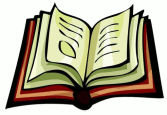 فكم رمزًا سنضع لتمثيل  ١١  كتاب علمي ؟إذا استعملنا الرمز      للدلالة على عدد الكتب التي يقرأها الطلاب، بحيث أن   = كتابينفكم رمزًا سنضع لتمثيل  ١١  كتاب علمي ؟إذا استعملنا الرمز      للدلالة على عدد الكتب التي يقرأها الطلاب، بحيث أن   = كتابينفكم رمزًا سنضع لتمثيل  ١١  كتاب علمي ؟أ)    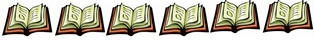 ب)     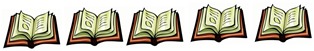 ج)     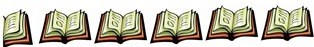 أجرى طلال مسحاً لجيرانه لمعرفة أنواع المجلات التي يحبونها، و بعد ذلك مثل البيانات بالرموز كما في الشكل أدناه.فكم يزيد عدد الذين يفضلون المجلات الإخبارية عن الذين يفضلون المجلات الثقافية ؟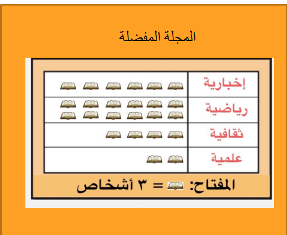 أجرى طلال مسحاً لجيرانه لمعرفة أنواع المجلات التي يحبونها، و بعد ذلك مثل البيانات بالرموز كما في الشكل أدناه.فكم يزيد عدد الذين يفضلون المجلات الإخبارية عن الذين يفضلون المجلات الثقافية ؟أجرى طلال مسحاً لجيرانه لمعرفة أنواع المجلات التي يحبونها، و بعد ذلك مثل البيانات بالرموز كما في الشكل أدناه.فكم يزيد عدد الذين يفضلون المجلات الإخبارية عن الذين يفضلون المجلات الثقافية ؟أ)  2ب)  4ج)   6يبين مفتاح التمثيل بالرموز أن كل رمز  سيمثل 6 أقراص مدمجة .فكم رمزًا يجب أن نرسم لتمثيل  ١٨  قرص مدمجاً ؟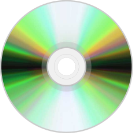 يبين مفتاح التمثيل بالرموز أن كل رمز  سيمثل 6 أقراص مدمجة .فكم رمزًا يجب أن نرسم لتمثيل  ١٨  قرص مدمجاً ؟يبين مفتاح التمثيل بالرموز أن كل رمز  سيمثل 6 أقراص مدمجة .فكم رمزًا يجب أن نرسم لتمثيل  ١٨  قرص مدمجاً ؟أ)  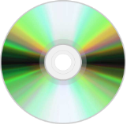 ب)   ج)    يبين التمثيل أدناه وجبات البيتزا التي باعها مطعم خلال أربعة أيام. فيكون العدد الإجمالي لوجبات البيتزا التي باعها المطعم خلال الأربعة أيام هو :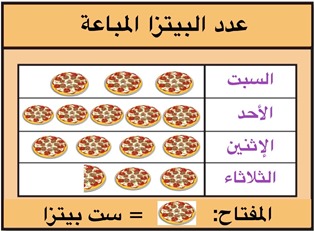 يبين التمثيل أدناه وجبات البيتزا التي باعها مطعم خلال أربعة أيام. فيكون العدد الإجمالي لوجبات البيتزا التي باعها المطعم خلال الأربعة أيام هو :يبين التمثيل أدناه وجبات البيتزا التي باعها مطعم خلال أربعة أيام. فيكون العدد الإجمالي لوجبات البيتزا التي باعها المطعم خلال الأربعة أيام هو :أ)  87ب)  84ج)   81يبين التمثيل أدناه عدد الكتب التي قرأتها مجموعة من الطالبات :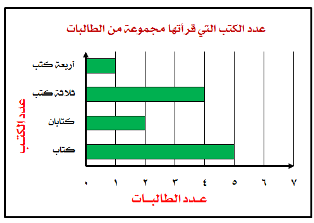 كم عدد الطالبات اللاتي قرأن ثلاثة كتب و أكثر ؟يبين التمثيل أدناه عدد الكتب التي قرأتها مجموعة من الطالبات :كم عدد الطالبات اللاتي قرأن ثلاثة كتب و أكثر ؟يبين التمثيل أدناه عدد الكتب التي قرأتها مجموعة من الطالبات :كم عدد الطالبات اللاتي قرأن ثلاثة كتب و أكثر ؟أ)  5ب)  4ج)   3مستخدماً النماذج للكسور ، الكسر الأكبر هو :مستخدماً النماذج للكسور ، الكسر الأكبر هو :مستخدماً النماذج للكسور ، الكسر الأكبر هو :أ)       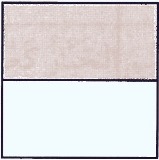 ب)          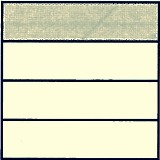 ج)        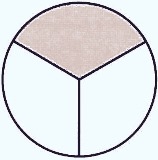 الكسر الذي يمثل عدد الأشياء الحمراء من المجموعة أدناه ، هو :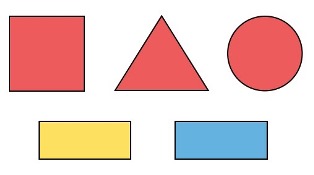 الكسر الذي يمثل عدد الأشياء الحمراء من المجموعة أدناه ، هو :الكسر الذي يمثل عدد الأشياء الحمراء من المجموعة أدناه ، هو :أ)       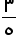 ب)      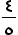 ج)    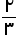 الكسر الأكبر من    و الأصغر من    هو :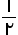 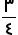 الكسر الأكبر من    و الأصغر من    هو :الكسر الأكبر من    و الأصغر من    هو :أ)        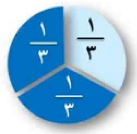 ب)         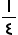 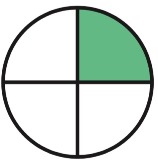 ج)         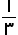 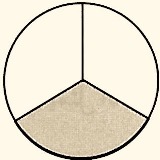 الدرجةالدرجة كتابةاسم المصححاسم المراجعالدرجةالدرجة كتابة40أربعون درجة فقطالتوقيعالتوقيعلعب بلال ساعة واحدة ، ثم نام ساعتين و استيقظ عند الساعة  ٥:٠٠  مساءً. فيكون بلال قد بدأ اللعب الساعة لعب بلال ساعة واحدة ، ثم نام ساعتين و استيقظ عند الساعة  ٥:٠٠  مساءً. فيكون بلال قد بدأ اللعب الساعة لعب بلال ساعة واحدة ، ثم نام ساعتين و استيقظ عند الساعة  ٥:٠٠  مساءً. فيكون بلال قد بدأ اللعب الساعة أ)  ٢:٠٠ مساءًاب)  ١٢:٠٠ ظهراًج)   ٦:٠٠ مساءًامحيط شبه المنحرف أدناه بالسنتمتر هو :محيط شبه المنحرف أدناه بالسنتمتر هو :محيط شبه المنحرف أدناه بالسنتمتر هو :أ)  11ب)  9ج)   7الشكل الذي مساحته تساوي  ١٤  وحدة مربعة هو الشكل الذي مساحته تساوي  ١٤  وحدة مربعة هو الشكل الذي مساحته تساوي  ١٤  وحدة مربعة هو أ)      ب)      ج)      العدد المناسب في            :   كـجـم = ٦٠٠٠  جـم    العدد المناسب في            :   كـجـم = ٦٠٠٠  جـم    العدد المناسب في            :   كـجـم = ٦٠٠٠  جـم    أ)  6ب)  60ج)   600حجم المجسم أدناه مقدرًا باستعمال المكعبات  =حجم المجسم أدناه مقدرًا باستعمال المكعبات  =حجم المجسم أدناه مقدرًا باستعمال المكعبات  =أ)  64ب)  48ج)   32الزمن الذي تشير إليه ساعة العقارب أدناه ، هو :الزمن الذي تشير إليه ساعة العقارب أدناه ، هو :الزمن الذي تشير إليه ساعة العقارب أدناه ، هو :أ)  ٠٨ : ٤ب)  ٤٠ : ٤ج)   ٤٠ : ٥الشكل المختلف عن الأشكال الأخرى هو :الشكل المختلف عن الأشكال الأخرى هو :الشكل المختلف عن الأشكال الأخرى هو :أ)        ب)        ج)      أي الأشياء الآتية يشبه الأسطوانة ؟أي الأشياء الآتية يشبه الأسطوانة ؟أي الأشياء الآتية يشبه الأسطوانة ؟أ)        ب)          ج)     الشكل المستوي من بين الأشكال التالية هو:الشكل المستوي من بين الأشكال التالية هو:الشكل المستوي من بين الأشكال التالية هو:أ)          ب)          ج)            الشكل الذي له محور تماثل هو :الشكل الذي له محور تماثل هو :الشكل الذي له محور تماثل هو :أ)        ب)        ج)       عدد محاور التماثل في الشكل أدناه هو :عدد محاور التماثل في الشكل أدناه هو :عدد محاور التماثل في الشكل أدناه هو :أ)  محورانب)  ثلاثة محاورج)   أربعة محاورالعدد الأكثر احتمال أن يتوقف عنده المؤشر في الشكل أدناه هو ...العدد الأكثر احتمال أن يتوقف عنده المؤشر في الشكل أدناه هو ...العدد الأكثر احتمال أن يتوقف عنده المؤشر في الشكل أدناه هو ...أ)  3ب)  2ج)   1إذا استعملنا الرمز      للدلالة على عدد الكتب التي يقرأها الطلاب، بحيث أن   = كتابينفكم رمزًا سنضع لتمثيل  ١١  كتاب علمي ؟إذا استعملنا الرمز      للدلالة على عدد الكتب التي يقرأها الطلاب، بحيث أن   = كتابينفكم رمزًا سنضع لتمثيل  ١١  كتاب علمي ؟إذا استعملنا الرمز      للدلالة على عدد الكتب التي يقرأها الطلاب، بحيث أن   = كتابينفكم رمزًا سنضع لتمثيل  ١١  كتاب علمي ؟أ)    ب)     ج)     أجرى طلال مسحاً لجيرانه لمعرفة أنواع المجلات التي يحبونها، و بعد ذلك مثل البيانات بالرموز كما في الشكل أدناه.فكم يزيد عدد الذين يفضلون المجلات الإخبارية عن الذين يفضلون المجلات الثقافية ؟أجرى طلال مسحاً لجيرانه لمعرفة أنواع المجلات التي يحبونها، و بعد ذلك مثل البيانات بالرموز كما في الشكل أدناه.فكم يزيد عدد الذين يفضلون المجلات الإخبارية عن الذين يفضلون المجلات الثقافية ؟أجرى طلال مسحاً لجيرانه لمعرفة أنواع المجلات التي يحبونها، و بعد ذلك مثل البيانات بالرموز كما في الشكل أدناه.فكم يزيد عدد الذين يفضلون المجلات الإخبارية عن الذين يفضلون المجلات الثقافية ؟أ)  2ب)  4ج)   6يبين مفتاح التمثيل بالرموز أن كل رمز  سيمثل 6 أقراص مدمجة .فكم رمزًا يجب أن نرسم لتمثيل  ١٨  قرص مدمجاً ؟يبين مفتاح التمثيل بالرموز أن كل رمز  سيمثل 6 أقراص مدمجة .فكم رمزًا يجب أن نرسم لتمثيل  ١٨  قرص مدمجاً ؟يبين مفتاح التمثيل بالرموز أن كل رمز  سيمثل 6 أقراص مدمجة .فكم رمزًا يجب أن نرسم لتمثيل  ١٨  قرص مدمجاً ؟أ)  ب)   ج)    يبين التمثيل أدناه وجبات البيتزا التي باعها مطعم خلال أربعة أيام. فيكون العدد الإجمالي لوجبات البيتزا التي باعها المطعم خلال الأربعة أيام هو :يبين التمثيل أدناه وجبات البيتزا التي باعها مطعم خلال أربعة أيام. فيكون العدد الإجمالي لوجبات البيتزا التي باعها المطعم خلال الأربعة أيام هو :يبين التمثيل أدناه وجبات البيتزا التي باعها مطعم خلال أربعة أيام. فيكون العدد الإجمالي لوجبات البيتزا التي باعها المطعم خلال الأربعة أيام هو :أ)  87ب)  84ج)   81يبين التمثيل أدناه عدد الكتب التي قرأتها مجموعة من الطالبات :كم عدد الطالبات اللاتي قرأن ثلاثة كتب و أكثر ؟يبين التمثيل أدناه عدد الكتب التي قرأتها مجموعة من الطالبات :كم عدد الطالبات اللاتي قرأن ثلاثة كتب و أكثر ؟يبين التمثيل أدناه عدد الكتب التي قرأتها مجموعة من الطالبات :كم عدد الطالبات اللاتي قرأن ثلاثة كتب و أكثر ؟أ)  5ب)  4ج)   3مستخدماً النماذج للكسور ، الكسر الأكبر هو :مستخدماً النماذج للكسور ، الكسر الأكبر هو :مستخدماً النماذج للكسور ، الكسر الأكبر هو :أ)       ب)          ج)        الكسر الذي يمثل عدد الأشياء الحمراء من المجموعة أدناه ، هو :الكسر الذي يمثل عدد الأشياء الحمراء من المجموعة أدناه ، هو :الكسر الذي يمثل عدد الأشياء الحمراء من المجموعة أدناه ، هو :أ)       ب)      ج)    الكسر الأكبر من    و الأصغر من    هو :الكسر الأكبر من    و الأصغر من    هو :الكسر الأكبر من    و الأصغر من    هو :أ)        ب)         ج)         